№  163                                                                      " 19" мая 2023 годаР Е Ш Е Н И ЕСобрания депутатов Шиньшинского  сельского поселенияО досрочном прекращении полномочий депутата Шиньшинского сельского поселения по Зеленому десятимандатному  избирательному округу №1 Николаевой Рамзии Мухаметхановны	На основании заявления депутата  Шиньшинского сельского  поселения по Зеленому десятимандатному  избирательному округу №1 Николаевой Рамзии Мухаметхановны от 15 мая 2023 года об отставке по собственному желанию ,руководствуясь пунктом 2 части 10 статьи 40 Федерального закона от 6 октября 2003 года №131- ФЗ"Об общих принципах организации местного самоуправления в Российской Федерации",статьей 82 Закона Республики Марий Эл от 2 декабря 2008 года №70-З " О выборах в органах местного самоуправления в Республике Марий Эл ,Устава Шиньшинского сельского поселения , Собрание депутатов Шиньшинского сельского поселения    РЕШИЛО:	1. Прекратить досрочно полномочия депутата Шиньшинского сельского  поселения по Зеленому десятимандатному  избирательному округу №  Николаевой Рамзии Мухаметхановны с 19 мая 2023 года.2. Направить настоящее решение в Моркинскую районную территориальную избирательную комиссию.3. Данное  решение вступает в силу с  момента   его   подписания и  подлежит  официальному обнародованию.Заместитель председателя Собрания депутатов Шиньшинского сельского поселения                         Г.К.ПетуховаШенше ял кундемдепутатше- влакын  Погынжо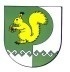 Собрание депутатов Шиньшинского сельского поселения425 154 Морко район.Шенше села, Петров  урем, 1вТелефон-влак: 9-61-97425 154, Моркинский район,село Шиньша, ул.Петрова, 1вТелефоны: 9-61-97